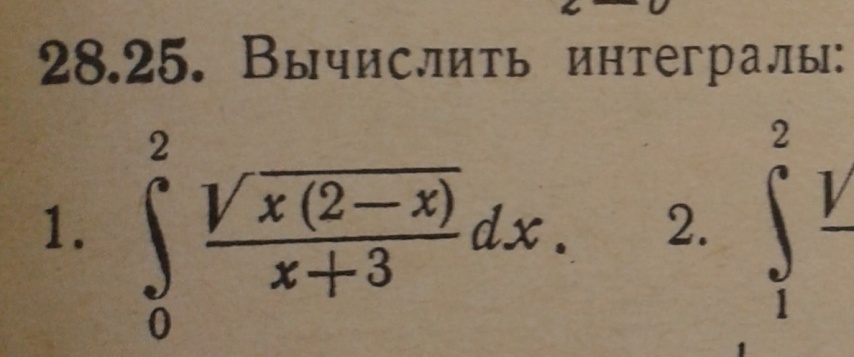 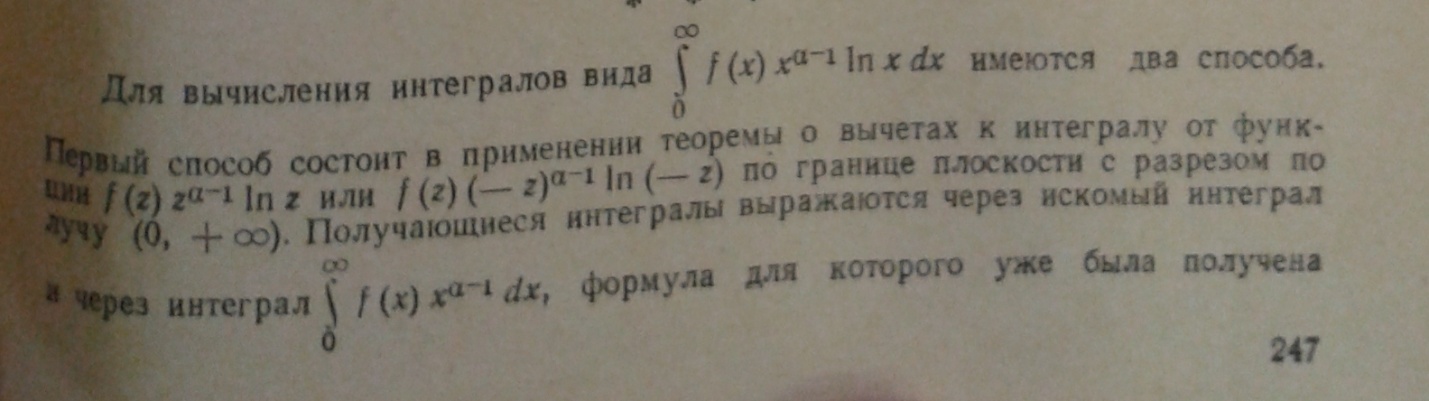 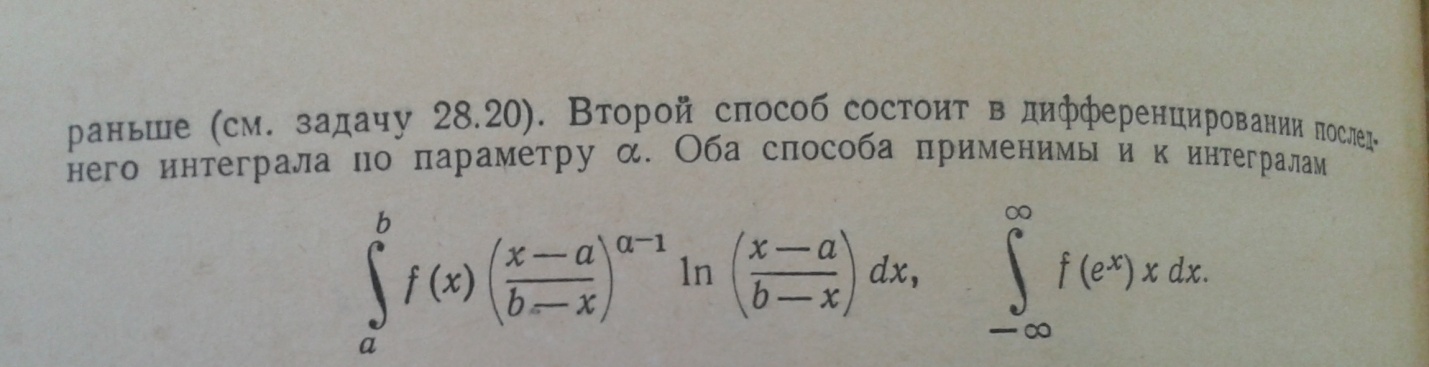 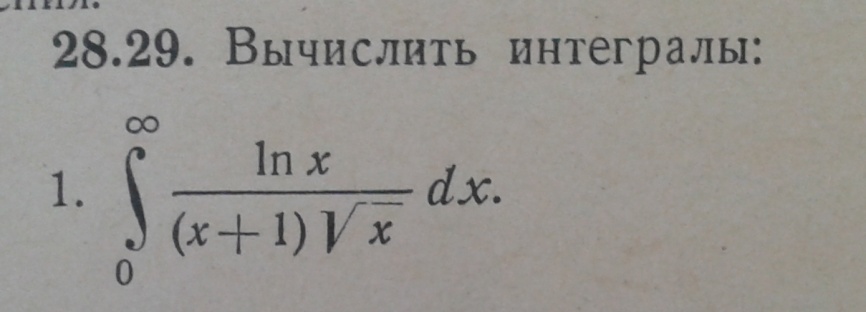 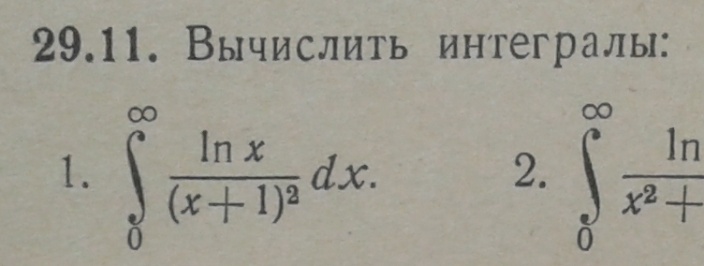 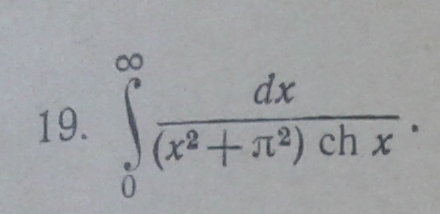 Смотри ниже: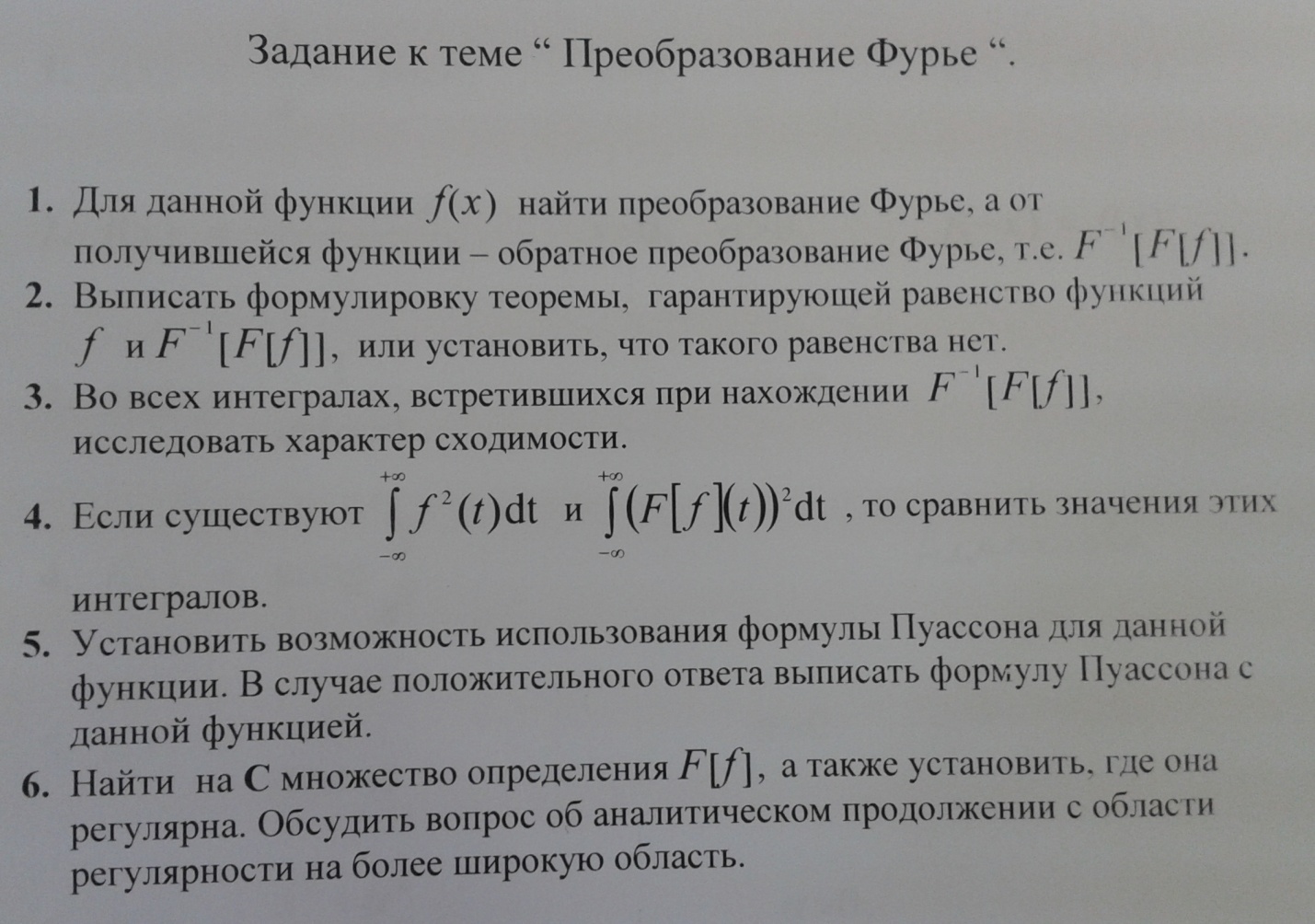 Сама функция: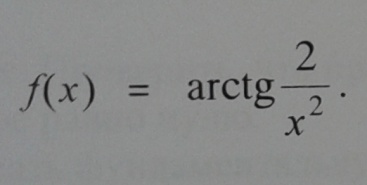 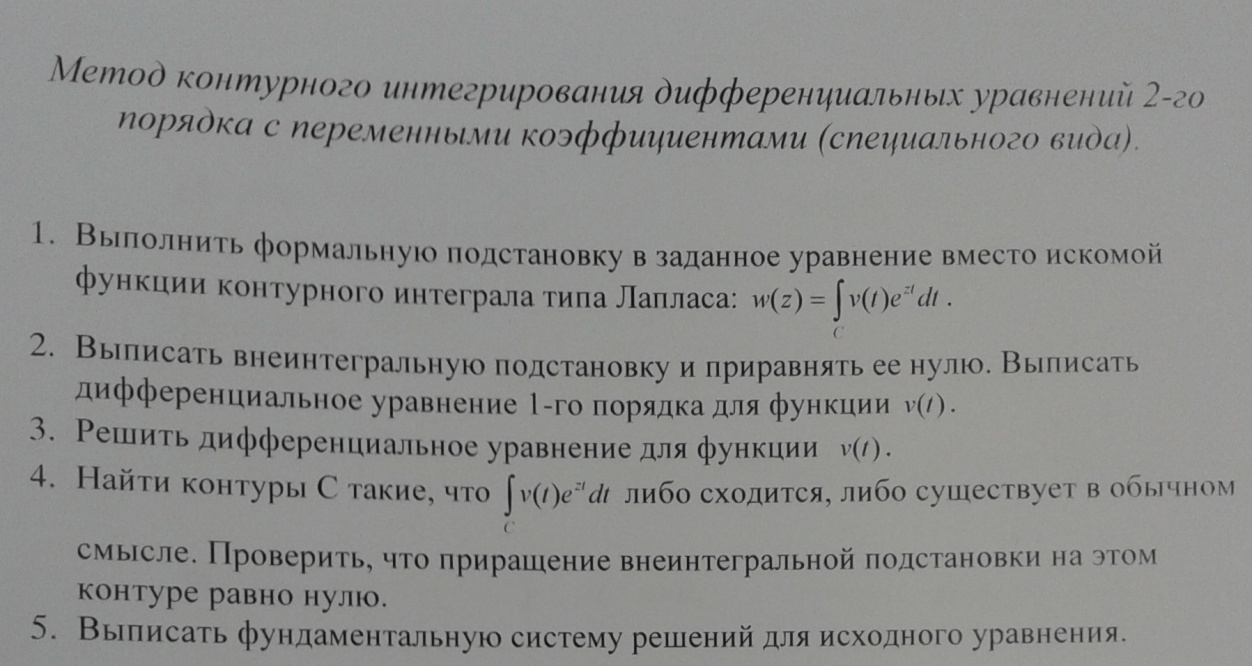 Сама функция: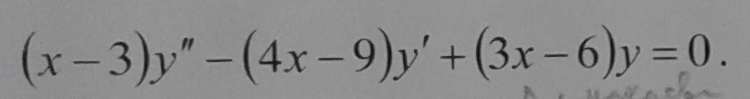 